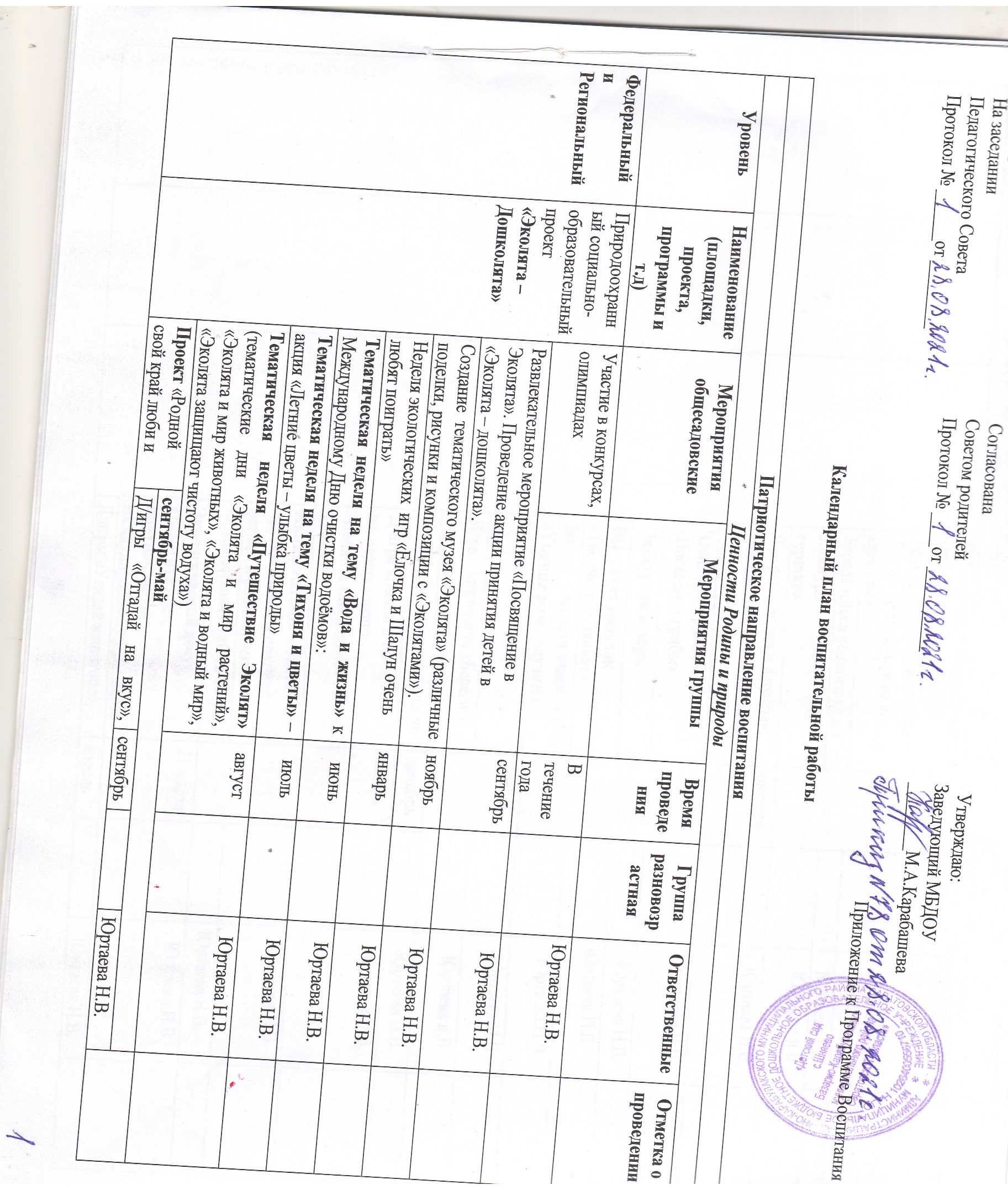 Рассмотрена                                                       Согласована                                                                  Утверждаю:На заседании                                                     Советом родителей                                                     Заведующий МБДОУПедагогического Совета                                  Протокол № ____от __________                               ________М.А.КарабашеваПротокол № ______от ________Приложение к Программе ВоспитанияКалендарный план воспитательной работыПатриотическое направление воспитанияПатриотическое направление воспитанияПатриотическое направление воспитанияПатриотическое направление воспитанияПатриотическое направление воспитанияПатриотическое направление воспитанияПатриотическое направление воспитанияПатриотическое направление воспитанияЦенности Родины и природыЦенности Родины и природыЦенности Родины и природыЦенности Родины и природыЦенности Родины и природыЦенности Родины и природыЦенности Родины и природыЦенности Родины и природыУровеньНаименование (площадки, проекта, программы и т.д)МероприятияобщесадовскиеМероприятия группыВремя проведенияГруппаразновозрастнаяОтветственныеОтметка о проведенииФедеральный  иРегиональныйПриродоохранный социально-образовательный проект «Эколята – Дошколята»Участие в конкурсах,олимпиадахВ течение годаЮртаева Н.В.Федеральный  иРегиональныйПриродоохранный социально-образовательный проект «Эколята – Дошколята»Развлекательное мероприятие «Посвящение в Эколята». Проведение акции принятия детей в «Эколята – дошколята».Развлекательное мероприятие «Посвящение в Эколята». Проведение акции принятия детей в «Эколята – дошколята».сентябрьЮртаева Н.В.Федеральный  иРегиональныйПриродоохранный социально-образовательный проект «Эколята – Дошколята»Создание  тематического музея «Эколята» (различные поделки, рисунки и композиции с «Эколятами»).Создание  тематического музея «Эколята» (различные поделки, рисунки и композиции с «Эколятами»).ноябрьЮртаева Н.В.Федеральный  иРегиональныйПриродоохранный социально-образовательный проект «Эколята – Дошколята»Неделя экологических  игр «Елочка и Шалун очень любят поиграть»Неделя экологических  игр «Елочка и Шалун очень любят поиграть»январьЮртаева Н.В.Федеральный  иРегиональныйПриродоохранный социально-образовательный проект «Эколята – Дошколята»Тематическая неделя на тему «Вода и жизнь» к Международному Дню очистки водоёмов»:Тематическая неделя на тему «Вода и жизнь» к Международному Дню очистки водоёмов»:июньЮртаева Н.В.Федеральный  иРегиональныйПриродоохранный социально-образовательный проект «Эколята – Дошколята»Тематическая неделя на тему «Тихоня и цветы» – акция « Летние цветы-улыбка  природы»Тематическая неделя на тему «Тихоня и цветы» – акция « Летние цветы-улыбка  природы»июльЮртаева Н.В.Федеральный  иРегиональныйПриродоохранный социально-образовательный проект «Эколята – Дошколята»Тематическая неделя «Путешествие Эколят» (тематические дни «Эколята и мир растений», «Эколята и мир животных», «Эколята и водный мир», «Эколята защищают чистоту водуха»)Тематическая неделя «Путешествие Эколят» (тематические дни «Эколята и мир растений», «Эколята и мир животных», «Эколята и водный мир», «Эколята защищают чистоту водуха»)августЮртаева Н.В.Федеральный  иРегиональныйПриродоохранный социально-образовательный проект «Эколята – Дошколята»Проект «Родной свой край люби и знай»сентябрь-майсентябрь-майсентябрь-майсентябрь-майФедеральный  иРегиональныйПриродоохранный социально-образовательный проект «Эколята – Дошколята»Проект «Родной свой край люби и знай»Д/игры «Отгадай на вкус», «Деревья и их плоды»сентябрьЮртаева Н.В.Федеральный  иРегиональныйПриродоохранный социально-образовательный проект «Эколята – Дошколята»Проект «Родной свой край люби и знай»Наблюдение «Деревья нашего участка»Беседа «Береги природу»Д/игра «Найди дерево по листьям»сентябрьЮртаева Н.В.Федеральный  иРегиональныйПриродоохранный социально-образовательный проект «Эколята – Дошколята»Проект «Родной свой край люби и знай»Беседа «Леса родного края»сентябрьЮртаева Н.В.Федеральный  иРегиональныйПриродоохранный социально-образовательный проект «Эколята – Дошколята»Проект «Родной свой край люби и знай»Конкурс «Мини-сад в горшке»сентябрьЮртаева Н.В.Федеральный  иРегиональныйПриродоохранный социально-образовательный проект «Эколята – Дошколята»Проект «Родной свой край люби и знай»Д\игры «Овощи и фрукты», «Найди листок, какой покажу»октябрьЮртаева Н.В.Федеральный  иРегиональныйПриродоохранный социально-образовательный проект «Эколята – Дошколята»Проект «Родной свой край люби и знай»Чтение М.Пришвин «Последние грибы»октябрьЮртаева Н.В.Федеральный  иРегиональныйПриродоохранный социально-образовательный проект «Эколята – Дошколята»Проект «Родной свой край люби и знай»Экскурсия в паркоктябрьЮртаева Н.В.Федеральный  иРегиональныйПриродоохранный социально-образовательный проект «Эколята – Дошколята»Проект «Родной свой край люби и знай»Выставка поделок«Творчество Эколят»октябрьЮртаева Н.В.Федеральный  иРегиональныйПриродоохранный социально-образовательный проект «Эколята – Дошколята»Проект «Родной свой край люби и знай»Беседа  «Эколята знают все!», «Умница всему научит!»октябрьЮртаева Н.В.Федеральный  иРегиональныйПриродоохранный социально-образовательный проект «Эколята – Дошколята»Проект «Родной свой край люби и знай»Беседа «Птицы нашего края»ноябрьЮртаева Н.В.Федеральный  иРегиональныйПриродоохранный социально-образовательный проект «Эколята – Дошколята»Проект «Родной свой край люби и знай»Игра – викторина «Сбережем  планету от мусора»ноябрьЮртаева Н.В.Федеральный  иРегиональныйПриродоохранный социально-образовательный проект «Эколята – Дошколята»Проект «Родной свой край люби и знай»Беседа «Зима в нашем лесу»декабрьЮртаева Н.В.Федеральный  иРегиональныйПриродоохранный социально-образовательный проект «Эколята – Дошколята»Проект «Родной свой край люби и знай»Д/игра « Покормим зимующих птиц»Чтение Н.Сладков «Синичкин запас»январьЮртаева Н.В.Федеральный  иРегиональныйПриродоохранный социально-образовательный проект «Эколята – Дошколята»Проект «Родной свой край люби и знай»Акция «Птицы – наши друзья!» с детьми и родителямиянварьЮртаева Н.В.Федеральный  иРегиональныйПриродоохранный социально-образовательный проект «Эколята – Дошколята»Проект «Родной свой край люби и знай»январьФедеральный  иРегиональныйПриродоохранный социально-образовательный проект «Эколята – Дошколята»Проект «Родной свой край люби и знай»Экологический досуг «Берегите лес», приуроченный к международному Дню лесов21 мартаЮртаева Н.В.Федеральный  иРегиональныйПриродоохранный социально-образовательный проект «Эколята – Дошколята»Проект «Родной свой край люби и знай»Д\игры «Дикие животные»,  «Кто что ест», «Животные и их малыши»Коллективное панно «Тюльпаны»апрельЮртаева Н.В.Юртаева Н.В.Федеральный  иРегиональныйПриродоохранный социально-образовательный проект «Эколята – Дошколята»Проект «Родной свой край люби и знай»Д\игры «Дикие животные»,  «Кто что ест», «Животные и их малыши»Коллективное панно «Тюльпаны»апрельЮртаева Н.В.Юртаева Н.В.Федеральный  иРегиональныйПриродоохранный социально-образовательный проект «Эколята – Дошколята»Проект «Родной свой край люби и знай»Выставка рисунков «Животные нашего леса»апрельЮртаева Н.В.Федеральный  иРегиональныйПриродоохранный социально-образовательный проект «Эколята – Дошколята»Проект «Родной свой край люби и знай»Беседа «Правила поведения в природе»апрельЮртаева Н.В.Федеральный  иРегиональныйПриродоохранный социально-образовательный проект «Эколята – Дошколята»Проект «Родной свой край люби и знай»Акция «Посади дерево», посвященная Всемирному дню посадки леса (совместно с родителями)апрельЮртаева Н.В.Федеральный  иРегиональныйПриродоохранный социально-образовательный проект «Эколята – Дошколята»Проект «Родной свой край люби и знай»Акция «Украсим мир цветами», совместно с родителями (разбивка клумб, высадка цветов, уход за ними)майЮртаева Н.ВНеделя экологических опытов и экспериментов «Я  исследователь»майЮртаева Н.ВмайЮртаева Н.ВМуниципальныйУчастие в конкурсахВ течение годаЮртаева Н.В.Локальный (ДОУ)Тематическая неделя «Мы живем в России»Д\игра «Карта и глобус»Беседа «Родина моя - Россия»4 неделя  октябряЮртаева Н.В.Локальный (ДОУ)Тематическая неделя «Мы живем в России»Беседа «Когда мы едины – мы непобедимы»Игра-интервью «Что означает слово гражданин»Д\игра «Подбери костюм»Презентация-клип «Я, ты, он, она – вместе дружная семья»4 неделя  октябряЮртаева Н.В.Локальный (ДОУ)Новый  годДекабрьЮртаева Н.В.Локальный (ДОУ)Проект «Маленькие волонтёры или добрые дела дошколят»Беседа «Что такое добро»В.Маяковский «Что такое хорошо и что такое плохо»Акция «Подари сердечко доброты»ФевральЮртаева Н.В.Локальный (ДОУ)Проект «Маленькие волонтёры или добрые дела дошколят»Беседа «Что значит добрый человек»Умеешь сам - научи другого (помощь малышам)Акция «С добротой по жизни» (уборка участка)ФевральЮртаева Н.ВЛокальный (ДОУ)23 февраляФевральЮртаева Н.ВЛокальный (ДОУ)8 мартаМартЮртаева Н.ВЛокальный (ДОУ)День космонавтикиАпрельЮртаева Н.В.Локальный (ДОУ)Социальная акция «Бережем книгу - спасаем ЛЕС!»сентябрьсентябрьсентябрьсентябрьсентябрьЛокальный (ДОУ)Социальная акция «Бережем книгу - спасаем ЛЕС!»Сбор макулатуры «Собираем макулатуру- спасаем лес» (родит)Юртаева Н.В.Локальный (ДОУ)Социальная акция «Бережем книгу - спасаем ЛЕС!»Беседа «Как появилась бумага»;Юртаева Н.В.Локальный (ДОУ)Социальная акция «Бережем книгу - спасаем ЛЕС!»Акция «Подари книгу детскому саду»;Юртаева Н.В.Локальный (ДОУ)Социальная акция «Бережем книгу - спасаем ЛЕС!»Локальный (ДОУ)Социальная акция «Бережем книгу - спасаем ЛЕС!»Проведение образовательных ситуаций «Почему необходимо беречь книги?»; «Как вырастить книгу?»; «Берегите лес»Юртаева Н.В.Локальный (ДОУ)Социальная акция «Бережем книгу - спасаем ЛЕС!»Конкурс поделок из бросового материала «Вторая жизнь вещей»;Юртаева Н.В.Локальный (ДОУ)Тематическая  неделя «Свеча памяти4 неделя  апреля4 неделя  апреля4 неделя  апреля4 неделя  апреля4 неделя  апреляЛокальный (ДОУ)Тематическая  неделя «Свеча памятиБеседа с показом презентации «Великая Отечественная война»;Юртаева Н.В.Локальный (ДОУ)Тематическая  неделя «Свеча памятиЭкскурсия к памятнику погибшим воинам;Юртаева Н.В.Локальный (ДОУ)Тематическая  неделя «Свеча памятиБеседа «Кто такие ветераны»Юртаева Н.В.Локальный (ДОУ)Тематическая  неделя «Свеча памятиАкция «Подари гвоздику – символ ВОВ»Юртаева Н.В.Локальный (ДОУ)Тематическая  неделя «Свеча памятиД\игра «Чья форма?»;Юртаева Н.В.Локальный (ДОУ)Тематическая  неделя «Свеча памятиВыставка рисунков «Салют Победы»Юртаева Н.В.Локальный (ДОУ)Тематическая  неделя «Свеча памятиКонкурс чтецов «Никто не забыт, ничто не забыто»Юртаева Н.В.Локальный (ДОУ)Тематическая  неделя «Свеча памятиВидео - салон (итоговое мероприятие ) «Они знали цену своей жизни»МайЮртаева Н.В.Социальное направление воспитанияСоциальное направление воспитанияСоциальное направление воспитанияСоциальное направление воспитанияСоциальное направление воспитанияСоциальное направление воспитанияСоциальное направление воспитанияСоциальное направление воспитанияЦенности Человека , семьи, дружбыЦенности Человека , семьи, дружбыЦенности Человека , семьи, дружбыЦенности Человека , семьи, дружбыЦенности Человека , семьи, дружбыЦенности Человека , семьи, дружбыЦенности Человека , семьи, дружбыЦенности Человека , семьи, дружбыУровеньНаименование (площадки, проекта, программы и т.д)МероприятияобщесадовскиеМероприятия группыВремя проведенияГруппаразновозрастнаяОтветственныеОтметка о проведенииФедеральныйРегиональныйУчастие в конкурсе «Мама., папа, я- дружная семья»Участие в конкурсе «Мама., папа, я- дружная семья»Юртаева Н.В.МуниципальныйЛокальный (ДОУ)Тематическая неделя «Моя семья»Пальчиковая игра «Семья»Игра-инсценировка «Добрый вечер, мамочка»Строительная игра Дом1 неделя октябряЮртаева Н.В.Локальный (ДОУ)Тематическая неделя «Моя семья»Рассматривание фотоальбома «Моя семья»Сюжетно-ролевая игра «Семья»Беседа «Опасные ситуации в доме, в котором я живу»Рассматривание сюжетных картинок о семьеКонструирование «Мебель для моей семьи»1 неделя октябряЮртаева Н.В.Локальный (ДОУ)Проект "Маленькая страна под названием – Семья!"Октябрь-мартЛокальный (ДОУ)Проект "Маленькая страна под названием – Семья!"Д/игра «У нас порядок»октябрьЮртаева Н.В.Локальный (ДОУ)Проект "Маленькая страна под названием – Семья!"Беседа «Кто такие родители?»октябрьЛокальный (ДОУ)Проект "Маленькая страна под названием – Семья!"Беседа «Родственные отношения»октябрьЛокальный (ДОУ)Проект "Маленькая страна под названием – Семья!"Сюжетно-ролевая игра «День рождения»декабрьЮртаева Н.В.Локальный (ДОУ)Проект "Маленькая страна под названием – Семья!"Строительная игра «Из чего построим дом»январьЮртаева Н.ВЛокальный (ДОУ)Проект "Маленькая страна под названием – Семья!"Рассматривание  картин «Утро» Б.Кустодиев, «За обедом» З.СеребряковафевральЮртаева Н.ВЛокальный (ДОУ)Проект "Маленькая страна под названием – Семья!"мартЮртаева Н.В.Локальный (ДОУ)Проект "Маленькая страна под названием – Семья!"Выставка рисунков «Моя семья»мартЛокальный (ДОУ)Проект "Маленькая страна под названием – Семья!"мартЛокальный (ДОУ)Тематический день «Я -человек»Д\игра «Прячем ручки, прячем ножки»октябрьЮртаева Н.В.Локальный (ДОУ)Тематический день «Я -человек»Локальный (ДОУ)Тематический день «Я -человек»Локальный (ДОУ)Семейная  гостиная «Хоровод дружбы»Локальный (ДОУ)Акция “Милосердие”Локальный (ДОУ)Психологическая акция «Смайлики любви»сентябрьЮртаева Н.В.Локальный (ДОУ)Проект «Дружба начинается с улыбкииюньиюньиюньиюньЛокальный (ДОУ)Проект «Дружба начинается с улыбкиРисунки на асфальтеД/игра «Настроение»1 неделяЮртаева Н.В.Локальный (ДОУ)Проект «Дружба начинается с улыбкиБеседа «Что такое дружба»1 неделяЛокальный (ДОУ)Проект «Дружба начинается с улыбкиБеседа «Умейте дружбой дорожить»1 неделяЛокальный (ДОУ)Проект «Дружба начинается с улыбкиЧтение Э.Успенский «Крокодил Гена и его друзья», Л.Воронкова «Что сказала бы мама?»Просмотр мультфильма из цикла «Кот Леопольд»Чтение пословиц и поговорок о дружбе2 неделяЮртаева Н.В.Локальный (ДОУ)Проект «Дружба начинается с улыбкиЧтение «Добрые слова» В.ОсееваСлушание музыки «Доброта» (Барбарики)2 неделяЛокальный (ДОУ)Проект «Дружба начинается с улыбкиЧтение «Добрые слова» В.ОсееваСлушание музыки «Доброта» (Барбарики)2 неделяЛокальный (ДОУ)Проект «Дружба начинается с улыбкиЗаучивание стихотворений о дружбе3 неделяЮртаева Н.В.Локальный (ДОУ)Проект «Дружба начинается с улыбкиРисунок другу3 неделяЛокальный (ДОУ)Проект «Дружба начинается с улыбки4 неделяЮртаева Н.В.Локальный (ДОУ)Проект «Дружба начинается с улыбкиПанно из природного материала «Солнышко»Локальный (ДОУ)Проект «Дружба начинается с улыбкиИгровая программа летнего досуга   «Дружба начинается с улыбкиЭтико - эстетическое направлениеЭтико - эстетическое направлениеЭтико - эстетическое направлениеЭтико - эстетическое направлениеЭтико - эстетическое направлениеЭтико - эстетическое направлениеЭтико - эстетическое направлениеЭтико - эстетическое направлениеЦенности Культуры  и красотыЦенности Культуры  и красотыЦенности Культуры  и красотыЦенности Культуры  и красотыЦенности Культуры  и красотыЦенности Культуры  и красотыЦенности Культуры  и красотыЦенности Культуры  и красотыУровеньНаименование (площадки, проекта, программы и т.д)МероприятияобщесадовскиеМероприятия группыВремя проведенияГруппаразновозрастнаяОтветственныеОтметка о проведенииРегиональныйКультурно-образовательный проект «Культурный дневник дошкольника Саратовской области»Участие в  региональных конкурсахУчастие в  региональных конкурсахВ течение  годаЮртаева Н.В.РегиональныйКультурно-образовательный проект «Культурный дневник дошкольника Саратовской области»Реализация  дополнительного раздела«Моя малая родина-Шняево»Реализация  дополнительного раздела«Моя малая родина-Шняево»В течение  годаЮртаева Н.В.Юртаева Н.В.РегиональныйКультурно-образовательный проект «Культурный дневник дошкольника Саратовской области»Конкурс «Самый лучший «Культурный дневник дошкольника»»Конкурс «Самый лучший «Культурный дневник дошкольника»»майЮртаева Н.В.Юртаева Н.В.РегиональныйКультурно-образовательный проект «Культурный дневник дошкольника Саратовской области»План по разделам культурного дневника прилагаетсяПлан по разделам культурного дневника прилагаетсяВ течение  годаЮртаева Н.В.РегиональныйПроект  для детей старшего дошкольного возраста«Красота в моём мире»Экскурсии, выставка картин ,Экскурсии, выставка картин ,В течение  годаЮртаева Н.В.МуниципальныйЛокальный (ДОУ)«Неделя вежливости».д\ игры: «Скажи доброе словечко», «Ласковое слово «1,2,3 опасный предмет назови», «Хорошо – плохо», «Позвали соседа справа», «Закончи предложение».С-р.игры: «Магазин »,  «Детский сад», «Приходите в гости к нам», « Службы помощи».Развивающие игры: «Хорошо или плохо», «Угадай настроение»,  «Копилка добрых дел» Театр  на фланелеграфе «Три медведя».Беседы по теме: «Я помощник». «Что такое доброта». «Хорошие и плохие поступки». «Как, и чем можно порадовать близких», «Волшебные слова - почему они волшебные»Рассматривание сюжетных картинок: «Хорошие манеры для малышей», «Будь вежливым», «Хорошо – плохо», «Плохой хороший поступок».«Неделя вежливости».д\ игры: «Скажи доброе словечко», «Ласковое слово «1,2,3 опасный предмет назови», «Хорошо – плохо», «Позвали соседа справа», «Закончи предложение».С-р.игры: «Магазин »,  «Детский сад», «Приходите в гости к нам», « Службы помощи».Развивающие игры: «Хорошо или плохо», «Угадай настроение»,  «Копилка добрых дел» Театр  на фланелеграфе «Три медведя».Беседы по теме: «Я помощник». «Что такое доброта». «Хорошие и плохие поступки». «Как, и чем можно порадовать близких», «Волшебные слова - почему они волшебные»Рассматривание сюжетных картинок: «Хорошие манеры для малышей», «Будь вежливым», «Хорошо – плохо», «Плохой хороший поступок».ФевральЮртаева Н.В.Локальный (ДОУ)День музыки «Давайте потанцуем!» ДискотекаДень музыки «Давайте потанцуем!» ДискотекаЮртаева Н.В.Карнугаева О.С.Познавательное направление воспитанияПознавательное направление воспитанияПознавательное направление воспитанияПознавательное направление воспитанияПознавательное направление воспитанияПознавательное направление воспитанияПознавательное направление воспитанияПознавательное направление воспитанияЦенности ЗнанияЦенности ЗнанияЦенности ЗнанияЦенности ЗнанияЦенности ЗнанияЦенности ЗнанияЦенности ЗнанияЦенности ЗнанияУровеньНаименование (площадки, проекта, программы и т.д)МероприятияобщесадовскиеМероприятия группыВремя проведенияГруппаразновозрастнаяОтветственныеОтметка о проведенииМуниципальныйКонкурс «Я исследователь»Конкурс «Я исследователь»Юртаева Н.В.Локальный (ДОУ)Опытно – исследовательский проект  «Дети и наука»1,2 неделя декабря1,2 неделя декабря1,2 неделя декабря1,2 неделя декабряЛокальный (ДОУ)Опытно – исследовательский проект  «Дети и наука»Беседа «Кто такие ученые»1 неделяЮртаева Н,В.Локальный (ДОУ)Опытно – исследовательский проект  «Дети и наука»Беседа «Природные явления – для чего их изучают»Локальный (ДОУ)Опытно – исследовательский проект  «Дети и наука»Просмотр мультфильма «Фиксики»Локальный (ДОУ)Опытно – исследовательский проект  «Дети и наука»Чтение «Пришел технический прогресс»Локальный (ДОУ)Опытно – исследовательский проект  «Дети и наука»2 неделяЛокальный (ДОУ)Опытно – исследовательский проект  «Дети и наука»Опыты «Что такое воздух», «Изучаем свойства воды»Юртаева Н.В.Локальный (ДОУ)Опытно – исследовательский проект  «Дети и наука»Опыт с водой и бумагой «Можно ли склеить бумагу водой»Локальный (ДОУ)Опытно – исследовательский проект  «Дети и наука»Выставка творческих работ «Наука и технология» совместно с родителямиЛокальный (ДОУ)LEGO-фестиваль«Мои фантазии»2 неделя февраля2 неделя февраля2 неделя февраля2 неделя февраляЛокальный (ДОУ)LEGO-фестиваль«Мои фантазии»Конструирование из конструктора лего«Наши  фантазии»Юртаева Н.В.Локальный (ДОУ)LEGO-фестиваль«Мои фантазии»Беседа «Конструктор «Лего»Д\игра «Назови правильно», «Лего-подарки»Просмотр мультфильма «Легосказки»Локальный (ДОУ)LEGO-фестиваль«Мои фантазии»Выставка «Самые удивительные постройки «Лего»Локальный (ДОУ)Неделя  речевого развития «Говорим красиво»2 неделя октября2 неделя октября2 неделя октября2 неделя октябряЛокальный (ДОУ)Неделя  речевого развития «Говорим красиво»Показ сказки на фланелеграфе «Репка»Чтение стихов А.Барто из цикла «Игрушки»Юртаева Н.В.Локальный (ДОУ)Неделя  речевого развития «Говорим красиво»Д/игра «Мозаика»Разучивание стиховПроговаривание скороговорокЛокальный (ДОУ)Неделя  речевого развития «Говорим красиво»Д/игра «Мозаика»Разучивание стиховПроговаривание скороговорокЛокальный (ДОУ)Неделя  речевого развития «Говорим красиво»Беседа «Красивую речь слушать приятно»Д/игра «Всё наоборот»Пальчиковые игры «Мы капусту рубим,рубим», «Семья», «Апельсин»Локальный (ДОУ)Неделя  речевого развития «Говорим красиво»Калейдоскоп  загадокЛокальный (ДОУ)Неделя  речевого развития «Говорим красиво»Физическое и оздоровительное направлениеФизическое и оздоровительное направлениеФизическое и оздоровительное направлениеФизическое и оздоровительное направлениеФизическое и оздоровительное направлениеФизическое и оздоровительное направлениеФизическое и оздоровительное направлениеФизическое и оздоровительное направлениеЦенности ЗдоровьяЦенности ЗдоровьяЦенности ЗдоровьяЦенности ЗдоровьяЦенности ЗдоровьяЦенности ЗдоровьяЦенности ЗдоровьяЦенности ЗдоровьяУровеньНаименование (площадки, проекта, программы и т.д)МероприятияобщесадовскиеМероприятия группыВремя проведенияГруппаразновозрастнаяОтветственныеОтметка о проведенииФедеральныйРегиональныйРеализация парциальной программы «Я ГоТОв»Олимпийские игры «Быстрее, выше и сильнее»Просмотр иллюстраций  о спорте, рассматривание иллюстраций по видам спорта, д\и «Угадай вид спорта», «Четвертый лишний» работа с дневником «Мой дневник ГТО»ОктябрьСтарший дошкольный возрастЮртаева Н.В.РегиональныйРеализация парциальной программы «Я ГоТОв»Олимпийские игры «Зима для сильных, ловких, смелых»Просмотр иллюстраций  о спорте, рассматривание иллюстраций по видам спорта, д\и «Угадай вид спорта», «Четвертый лишний» работа с дневником «Мой дневник ГТО»ФевральСтарший дошкольный возрастЮртаева Н.В.РегиональныйРеализация парциальной программы «Я ГоТОв»Олимпийские игры «Мы будущие олимпийские чемпионы»Просмотр иллюстраций  о спорте, рассматривание иллюстраций по видам спорта, д\и «Угадай вид спорта», «Четвертый лишний» работа с дневником «Мой дневник ГТО»МайСтарший дошкольный возрастЮртаева Н.В.РегиональныйРеализация парциальной программы «Я ГоТОв»Конкурс рисунков «Я рисую ГТО»Конкурс рисунков «Я рисую ГТО»ЯнварьСтарший дошкольный возрастЮртаева Н.ВРегиональныйРеализация парциальной программы «Я ГоТОв»Выпуск стенгазеты «ГТО всей семьей»Выпуск стенгазеты «ГТО всей семьей»АпрельСтарший дошкольный возрастЮртаева Н.В.МуниципальныйУчастие в конкурсахУчастие в конкурсахУчастие в конкурсахВ течение годаЮртаева Н.В.Локальный (ДОУ)Осенний марафон «Движение –это жизнь»Осенний марафон «Движение –это жизнь»СентябрьЮртаева Н.В.Локальный (ДОУ)Акция  «Будь здоров без докторов»Акция  «Будь здоров без докторов»НоябрьЮртаева Н.В.Локальный (ДОУ)Развлечение «Снежные потехи»Развлечение «Снежные потехи»ЯнварьСт. дошкол.возрастЮртаева Н.В.Локальный (ДОУ)Неделя здоровья «За здоровьем в детский сад»Беседы о здоровом питании, о пользе прогулки,Дидактические игры о спорте и здоровье,Занятия по ЗОЖ,Спортивные мероприятияЯнварьЮртаева Н.В.Локальный (ДОУ)Веселые старты «Спорт,спорт,спорт»Веселые старты «Спорт,спорт,спорт»МартЮртаева Н.В.Локальный (ДОУ)Единый день спорта в ДОУЕдиный день спорта в ДОУАпрельЮртаева Н.В.Локальный (ДОУ)Туристический слет «Вместе веселее»Туристический слет «Вместе веселее»Июньдошк.возрсов.с родит.Юртаева Н.В.Локальный (ДОУ)Фестиваль «Русские народные игры»Фестиваль «Русские народные игры»Августдошк.воз.сов. с родит.Юртаева Н.В.Трудовое направление воспитанияТрудовое направление воспитанияТрудовое направление воспитанияТрудовое направление воспитанияТрудовое направление воспитанияТрудовое направление воспитанияТрудовое направление воспитанияТрудовое направление воспитанияЦенности ТрудаЦенности ТрудаЦенности ТрудаЦенности ТрудаЦенности ТрудаЦенности ТрудаЦенности ТрудаЦенности ТрудаУровеньНаименование (площадки, проекта, программы и т.д)МероприятияобщесадовскиеМероприятия группыВремя проведенияГруппаразновозрастнаяОтветственныеОтметка о проведенииМуниципальныйЛокальный (ДОУ)Проект «Труд и терпение превращаются в умения».Январь-мартЯнварь-мартЯнварь-мартЯнварь-мартЯнварь-мартЛокальный (ДОУ)Проект «Труд и терпение превращаются в умения».Упражнение по самообслуживанию «Мыльные перчатки»ЯнварьЮртаева Н.В.Локальный (ДОУ)Проект «Труд и терпение превращаются в умения».Беседа «Как я помогаю родителям»ЯнварьЛокальный (ДОУ)Проект «Труд и терпение превращаются в умения».Беседа «Труд человека кормит, а лень портит»ЯнварьЛокальный (ДОУ)Проект «Труд и терпение превращаются в умения».Труд в природе: сгребать снег к деревьям и кустамЯнварьЛокальный (ДОУ)Проект «Труд и терпение превращаются в умения».Упражнение по самообслуживанию «Застегни пуговицу»ФевральЮртаева Н.В.Локальный (ДОУ)Проект «Труд и терпение превращаются в умения».Бытовой труд «Помощь младшему  воспитателю: протираем пыль на полочках для игрушек»ФевральЛокальный (ДОУ)Проект «Труд и терпение превращаются в умения».Бытовой труд «Помочь воспитателю раскладывать и убирать материалы к занятию»ФевральЛокальный (ДОУ)Проект «Труд и терпение превращаются в умения».Труд в природе: расчищать дорожки от снегаФевральЛокальный (ДОУ)Проект «Труд и терпение превращаются в умения».Упражнение по самообслуживанию «Шнуровка»мартЮртаева Н.В.Локальный (ДОУ)Проект «Труд и терпение превращаются в умения».Бытовой труд: отбирать книги для ремонтамартЛокальный (ДОУ)Проект «Труд и терпение превращаются в умения».Бытовой труд: мытье игрушекмартЛокальный (ДОУ)Проект «Труд и терпение превращаются в умения».Выставка семейных рисунков «Мы любим трудиться»мартЛокальный (ДОУ)Проект "Учимся трудиться!"3 неделя мая3 неделя мая3 неделя мая3 неделя мая3 неделя маяЛокальный (ДОУ)Проект "Учимся трудиться!"Беседа « Профессии»Чтение С.Михалков «Все профессии нужны, все профессии важны»Сюжетно-ролевая игра «Больница» Сюжетно-ролевая игра «Магазин»Юртаева Н.В.Локальный (ДОУ)Проект "Учимся трудиться!"Беседа «Труд – что это такое?»Чтение В.Маяковский «Кем быть?»Дидактическая игра «Кому, что нужно для работы»Локальный (ДОУ)Проект "Учимся трудиться!"Труд в уголке природыВечер загадок о трудеЛокальный (ДОУ)Акция «Мастерская «Добрых дел»Акция «Мастерская «Добрых дел»СентябрьЮртаева Н.В.Локальный (ДОУ)Акция «Наши комнатные растения»Акция «Наши комнатные растения»ОктябрьЮртаева Н.В.Локальный (ДОУ)Акция «Снег,снег, снег»Акция «Снег,снег, снег»ДекабрьЮртаева Н.В.Локальный (ДОУ)Акция «Превратим участок в снежную  сказку»Акция «Превратим участок в снежную  сказку»ФевральЮртаева Н.В.Локальный (ДОУ)Акция «Мастерская по починке книг»Акция «Мастерская по починке книг»АпрельЮртаева Н.В.Региональная и муниципальная Программы развития воспитания на 2021 – 2025 г.Стратегия
развития воспитания в Российской Федерации на  период до 2025 года
(утв. распоряжением Правительства РФ от 29 мая 2015 г. N 996-р)ООП ДОПРПВЦенностиГражданское и патриотическое  воспитание, формирование российской идентичностиГражданское воспитаниеПатриотическое воспитаниеОО «Познавательное развитие»ОО «Социально-коммуникативное развитие»ОО «Художественно-эстетическое развитие»Патриотическое направление воспитанияРодины и природыДуховное и нравственное воспитание детей на основе российских традиционных ценностейДуховное и нравственное воспитание детей на основе российских традиционных ценностейОО «Социально-коммуникативное развитие»ОО «Художественно-эстетическое развитие»Социальное направление воспитанияЭтико - эстетическое направление воспитанияЧеловека , семьи, дружбыПриобщение детей к культурному наследиюПриобщение детей к культурному наследиюОО «Художественно-эстетическое развитие»Этико - эстетическое направление воспитания Познавательное направление воспитанияКультуры  и красотыПопуляризация научных знаний среди детейПопуляризация научных знаний среди детейОО «Познавательное развитие»Познавательное направление воспитанияЗнанияФизическое воспитание и формирование культуры здоровьяФизическое воспитание и формирование культуры здоровьяОО «Физическое развитие»Физическое и оздоровительное направление воспитанияЗдоровьяТрудовое, профессиональное  воспитание и профессиональное самоопределение. Повышение престижа профессий, связанных с воспитанием детейТрудовое воспитание и профессиональное самоопределениеОО «Социально-коммуникативное развитие»ОО «Познавательное развитие»Трудовое направление воспитанияТрудаЭкологическое воспитаниеЭкологическое воспитаниеОО «Познавательное развитие»Познавательное направление воспитанияРазвитие добровольчества (волонтерства) среди обучающихся. Поддержка общественных объединений в сфере воспитанияОО «Социально-коммуникативное развитие»Общая характеристика направления развития воспитания «Осуществление психолого-педагогической поддержки семей и детей, находящихся в сложной жизненной ситуации, детей «группы риска,  профилактика безнадзорности и правонарушений несовершеннолетних обучающихся»Поддержка общественных объединений в сфере воспитанияАдаптация детей мигрантовОсуществление психолого-педагогической поддержки воспитания в период каникулярного отдыха обучающихсяПовышение педагогической культуры родителей (законных представителей) обучающихся, поддержка семейного воспитания.Поддержка семейного воспитанияОсуществление сетевого и межведомственного взаимодействия для методического обеспечения воспитательной работыОбеспечение физической, информационной и психологической безопасностиРасширение воспитательных возможностей информационных ресурсовРасширение воспитательных возможностей информационных ресурсовПодготовка и переподготовка кадров по приоритетным направлениям воспитания и социализации обучающихся. Поддержка педагогических работников, осуществляющих классное руководствоСолнышкоЮртаева Н.В.СолнышкоЮртаева Н.В.СолнышкоЮртаева Н.ВСолнышкоЮртаева Н.В.СолнышкоЮртаева Н.В.СолнышкоЮртаева Н.В.СолнышкоЮртаева Н.В.СолнышкоЮртаева Н.В.